Hvordan søke studiestøtte fra K-stud til organisert opplæringK-stud (Kristelig studieforbund) er en frivillig organisasjon og et offentlig godkjent studieforbund med en visjon om å skape gode læringsarenaer for troen og livet. Kursarrangører/studiegrupper som tilhører en av våre medlemsorganisasjoner, kan søke studiestøtte til all organisert opplæring for voksne (14+) fra K-stud. Les mer om K-stud og tilskuddsordningene her: www.k-stud.noKriterier for å søke K-stud om kursstøtte: - Studieplan må være godkjent før kurset starter. - Det må være minst 4 kurstimer. - Det må være minst 4 deltakere som fullfører kurset. - Det kan søkes dispensasjon fra kravet om minst 4 deltakere ved særlige tilfeller.- Deltagerne må fylle 14 år inneværende år eller eldre (du trenger derfor kun årstall i listene). - Før frammøteliste underveis. - Alle deltakerne må få tilbud om kursbevis. Fellesprogram som show, gudstjeneste, konserter og lignende telles ikke som kursvirksomhet. En fullstendig oversikt over tilskuddsordningene og regelverket finner du her: https://www.k-stud.no/kategori/tilskudd/Søknad sendes via K-studs søknadsportal som du finner her:https://tilskudd.studieforbund.noFør kursstartLag eller finn en passende studieplan. Du kan finne forhåndsgodkjente standard studieplaner på K-stud sine sider. Vi anbefaler spesielt kor og andre sang/musikkgrupper og bibelgrupper å bruke disse. Da trenger man IKKE å søke om egen godkjennelse på forhånd. Husk å lage deltakerlister med alle påmeldte deltakere. Dette kan gjøres i søknadsportalen når du oppretter tilskuddssøknad. Du må ha med navn, bostedets postnummer, fødselsår, kjønn.I etterkant av kursOpprett tilskuddssøknad i søknadsportalen (dersom du ikke har gjort det allerede). Før inn deltakere, samlinger og oppmøte og annen info som det bes om.Søknadsfrist Søknadsfrist for tilskudd er 3 måneder etter avsluttet kurs. For kurs avsluttet etter 30. september er fristen 15. januar året etter. Kontroll av kurs Når du sender inn søknaden, signerer du på at kurset eller annen opplæring er gjennomført etter reglene, og bekrefter at opplysningene i søknaden er korrekte. Du er ansvarlig for å kunne dokumentere kurset med troverdig dokumentasjon. Hver måned trekker K-stud ut noen tilfeldig utvalgte kurs for internkontroll. De ringer deltakere og spør om de har deltatt, og stiller noen kontrollspørsmål om kurset.Hjelp å få Det er lagt opp til at det skal være en enkel sak å søke om støtte. Ta ellers kontakt med K-stud på tlf. 400 005 10 eller e-post: post@k-stud.no for hjelp til søknadsskjema eller andre spørsmål. 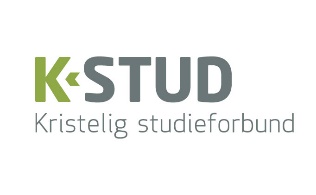 